Технологическая карта урокаОрганизационная структура урока:Зона работы online1) Перейдите на портал «Открытая школа 2035» по ссылке https://2035school.ru/htmllesson/if_else#   на индивидуальных компьютерах.2) Пользуясь теоретическим материалом образовательного ресурса, выполните предлагаемые задания 1-10. Зона работы с учителемОтветьте на вопросы:1. В результате выполнения фрагмента программы:а:=5;b:=20;а:=а-b/2;if а>b then с:=а+belse с:=b-а;переменная с примет значение:1) 252) 14,53) -154) -14,52. Отметьте, что произойдет в результате выполнения следующей программы:program pr;var а, b, с: integer;beginwrite (‘Введите первое целое число’); readln (а);write (‘Введите второе целое число’); readln (b);if а<b then с:=2*аelse с:=2*b;writeln (с)end.1) увеличение меньшего из двух чисел вдвое2) уменьшение меньшего из двух чисел вдвое3) увеличение большего из двух чисел вдвое4) уменьшение большего из двух чисел вдвое3. Условный оператор целесообразно использовать в программе:1) вычисляющей квадратный корень уравнения2) подсчитывающей количество символов3) вычисляющей значение выражения4) составленной для линейного алгоритма4. При выполнении фрагмента программы:if a<3 thenif b>3 then с:=4else с:=5;переменная с примет значение 4, если:1) а = 3, b = 32) а = 1, b = 43) а = 1, b = 34) а = 4, b = 15. При выполнении фрагмента программы:if а<3 thenif b>3 then с:=4else с:=5else с:=6;переменная с примет значение 6, если:1) а = 5, b = 32) а = 1, b = 43) а = 1, b = 34) а = 4, b = 1Ответы: 1-12-13-14-25-1Зона работы в группеОбсудите в группе и выполните на компьютере следующие задачи:Ввести число. Если оно неотрицательно, вычесть из него 50, в противном случае прибавить к нему 100.Составить программу, которая запрашивает ввод температуры тела человека и определяет, здоров он или болен (здоров при 36 < t < 37)?Ответы: Задача 1.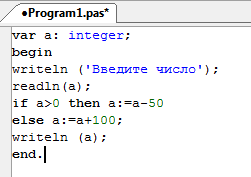 Задача 2. 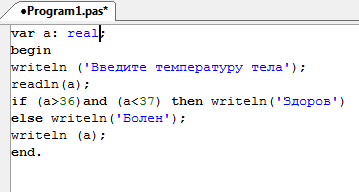 Заполните таблицу, поставив + или -:Тема урокаРазветвляющийся алгоритмУчебникСемакин И.Г. Информатика. 9 классАвтор урокаРезванова Лариса ХамисовнаТип урокаУрок открытия новых знаний, обретения новых умений и навыковЦель урокаСоздание условий для формирования у обучающихся представления об алгоритмической конструкции «разветвляющийся алгоритм».Задачи урокаОбучающие:рассмотреть правила записи условного оператора;рассмотреть формат и назначение составного оператора;сформировать умение записывать на языке программирования короткие алгоритмы с ветвлениями.Развивающие:способствовать развитию аналитического мышления:формирование умения выделять существенные признаки и свойства;развитие умения устанавливать единые, общие признаки и свойства целого;развитие умения классифицировать факты, делать общие выводы.Воспитательные:стимулировать познавательную деятельность учащихся, прививать интерес к предмету.Планируемые результатыПредметные: представление о линейных алгоритмах;Метапредметные: умение самостоятельно планировать пути достижения целей; соотносить свои действия с планируемыми результатами; осуществлять контроль своей деятельности,определять способы действий в рамках предложенных условий, корректировать свои действия в соответствии с изменяющейся ситуацией; оценивать правильность выполнения учебной задачи; ИКТ-компетентность;уметь исполнять готовые алгоритмы для конкретных исходных данных;Личностные: способность увязать учебное содержание с собственным жизненным опытом, понять значение развитого алгоритмического мышления для современного человека.Организация пространства(смена рабочих зон, "перевернутый урок",традиционное обучение)Смена рабочих зонВиды деятельности на уроке(коллективная (фронтальная) работа,кооперативно-групповая работа,индивидуальная (самостоятельная) работа,практическая (лабораторная) работа,творческая и/или исследовательская работа,реферирование материала)Групповая работа,индивидуальная (самостоятельная) работа,практическая (лабораторная) работа.Необходимое оборудование и программноеобеспечениеМультимедийный проектор, экран, презентация урока, компьютеры, дидактический материал. Программное обеспечение: браузер, Pascal-ABC.Этапы урокаДлительность, минДеятельностьучителяДеятельностьобучающихсяУчебныематериалы(ссылки нацифровыересурсы)Организационныйэтап1Учитель приветствует учеников. Здравствуйте, ребята! Кто сегодня отсутствует? Сегодня на уроке мы продолжим знакомство с языком программирования Паскаль.Ученики приветствуют учителя.Постановка цели изадач урока2Учитель задает наводящие вопросы, относящиеся к теме урока.Очень часто нам с вами в жизни приходится размышлять над своими поступками и действиями: «Если я буду усерднее учиться, то хорошо сдам экзамены», «Если я хорошо сдам экзамены, то поступлю в ВУЗ» и т.д. Итак, как вы думаете, какая у нас тема сегодняшнего урока? Исходя из цели, выделим задачи урока.Ученики догадываются, какая тема урока, проговаривают цель и задачи.Мотивация учебнойдеятельностиучащихся2У нас сегодня с вами будет необычный урок. Мы разделимся на группы и будем выполнять задания в трех рабочих зонах: зона работы online (ученики должны выполнить задание на компьютерах, которое представлено в виде теста),зона работы с учителем (теоретический опрос учителем каждого ученика),зона работы в группе (выполнить задания в группе).Ученики делятся на группыАктуализациязнаний2На прошлом уроке мы с вами познакомились с линейными алгоритмами языка Паскаль. Внимание на экран. Ответьте на вопросы:  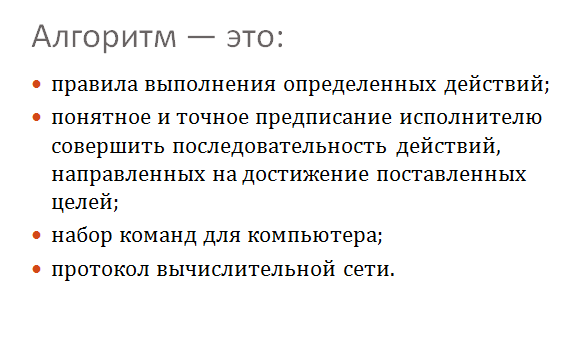 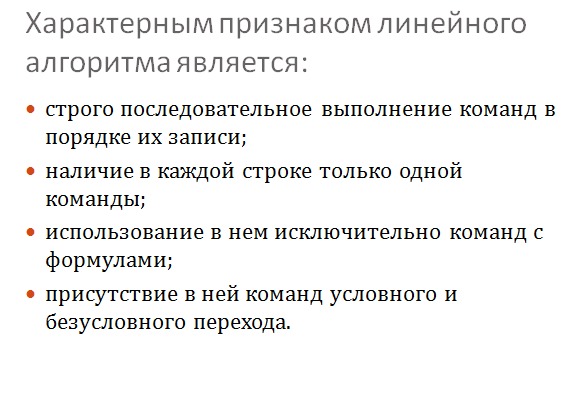 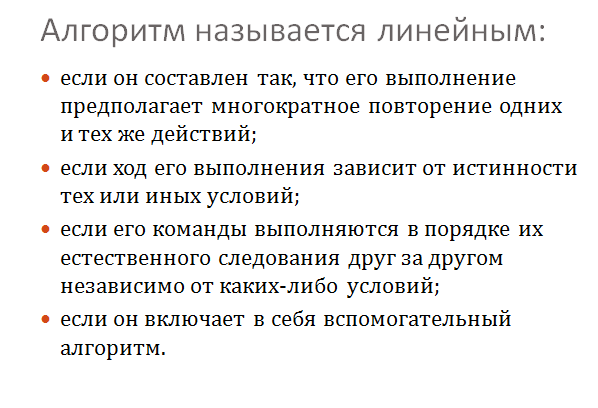 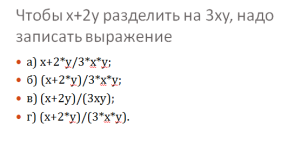 Ученики отвечают на вопросы учителя (презентация)Презентация Первичноеусвоениеновых знаний5Вашим домашним заданием было ознакомиться с теоретическим материалом  по теме «Разветвляющийся алгоритм» на платформе «Открытая школа 2035». Ответьте на вопросы: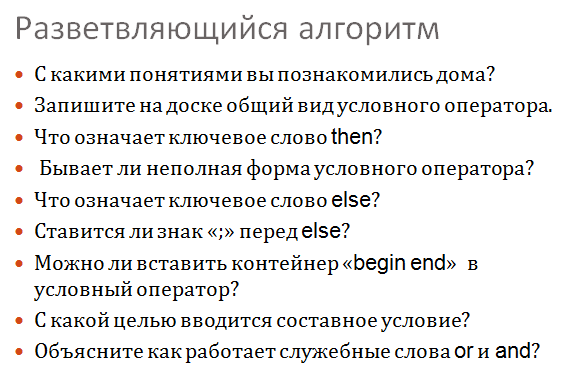 Корректировка, помощь учащимся в случае необходимости.Ученики отвечают на вопросы учителя (презентация, страница платформы «Открытая школа 2035»)https://2035school.ru/htmllesson/if_else#Физкультминутка1Итак, ребята, мы с вами переходим к следующему этапу нашего урока, но сперва выполним физкультминутку. Расправьте плечи, прогните спину, потянитесь, повертите головой, не поворачивая головы, посмотрите направо, налево, вверх, вниз. А теперь начинаем работать по зонам. Займите свои места. Время работы в одной зоне 7 минут.Ученики выполняют команды учителя и садятся за компьютеры.Первичноезакрепление28Зона работы online.В данной группе вы должны выполнить задание на компьютерах, которое представлено в виде теста. Тест включает в себя практические задания по нашей теме. Садитесь по одному за компьютер и следуйте инструкции.Зона работы с учителем.В данной группе работа заключается в теоретическом опросе мною каждого ученика. Для этого у вас есть отдельный лист с вопросами, на которые вы должны дать ответ. Далее я проверяю ответы на вопросы и беседую по поводу допущенных ошибок.Зона работы в группе.В данной группе вы должны сплоченно и организованно работать в группе. Вам выдается лист с задачами. Вы должны их решить на Паскале, затем сопоставить с правильно решенной задачей.Ученики рассаживаются за компьютеры по 1 человеку, берут в руки инструкцию и  выполняют тест.Ученики получают листы с вопросами и отвечают по очереди.Ученики получают лист и решают задачи на компьютере в группе.https://2035school.ru/htmllesson/if_else#Рефлексия(подведение итоговзанятия)3На уроке мы с вами познакомились с разветвляющимися алгоритмами.Подводя итоги, ответьте на вопрос: Чему вы научились на уроке? Я предлагаю вам всем заполнить таблицу, поставив + или -:Я знаю, правила записи условного оператора Я умею строить составной операторЯ могу записывать на языке программирования короткие алгоритмы с ветвлениями Посмотрите на результаты и поднимите руку те, у кого достигнута цель занятия. У кого 3 +, а 2+,а ни одного плюса?Ученики берут в руки табличку, приготовленную заранее учителем и заполняют ее с помощью знаков «+» и «-».Информация одомашнем задании,инструктаж1Вашим домашним заданием будет придумать и решить задачу по теме «Разветвляющийся алгоритм» с составным условием. Задачу и решение запишите в тетради. Спасибо за урок. До свидания.Ученики записывают домашнее задание в тетрадях.Я знаю, правила записи условного оператораЯ умею строить составной операторЯ могу записывать на языке программирования короткие алгоритмы с ветвлениями